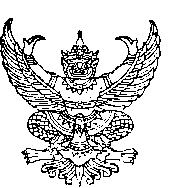 บันทึกข้อความส่วนราชการ  หลักสูตร.............................................คณะศิลปศาสตร์   มหาวิทยาลัยอุบลราชธานี   โทร…………ที่  อว. 0604.9/...................................................................วันที่.........................................................................    เรื่อง    ขออนุมัติเลื่อนวันเดินทางไปราชการเรียน 	คณบดีคณะศิลปศาสตร์		ตามบันทึกที่  อว.0604.9/.................... ลงวันที่ ............................. ได้รับอนุมัติให้เดินทางไปราชการ...............................................................................วันที่.................................ณ......................................งบประมาณ..............................บาท  (............................................................................)  ความทราบแล้วนั้น		 เนื่องจาก (ระบุเหตุผลความจำเป็น).................................................................................................................................................................................................................................................................................................................................................................................................................................................                       ในการนี้จึงใคร่ขออนุมัติในการนี้จึงใคร่ขอเลื่อนวันเดินทางไปราชการดังกล่าว  จากเดิม ............................................ เป็นวันที่ ..............................................  (รายละเอียดตามเอกสารที่แนบมา)		จึงเรียนมาเพื่อโปรดพิจารณา							    (ลงชื่อ)						         		     (				)						              ตำแหน่งคำอธิบาย	ใช้สำหรับการเดินทางไปราชการที่มีการเลื่อนวันที่เดินทาง ทั้งนี้ต้องดำเนินการจัดทำ ขออนุมัติเลื่อนวันจัดกิจกรรม ก่อนวันที่จัดกิจกรรม เอกสารแนบ1. บันทึกข้อความขออนุมัติเลื่อนวันจัดกิจกรรม 2. สำเนากิจกรรม/โครงการ3. กำหนดการ